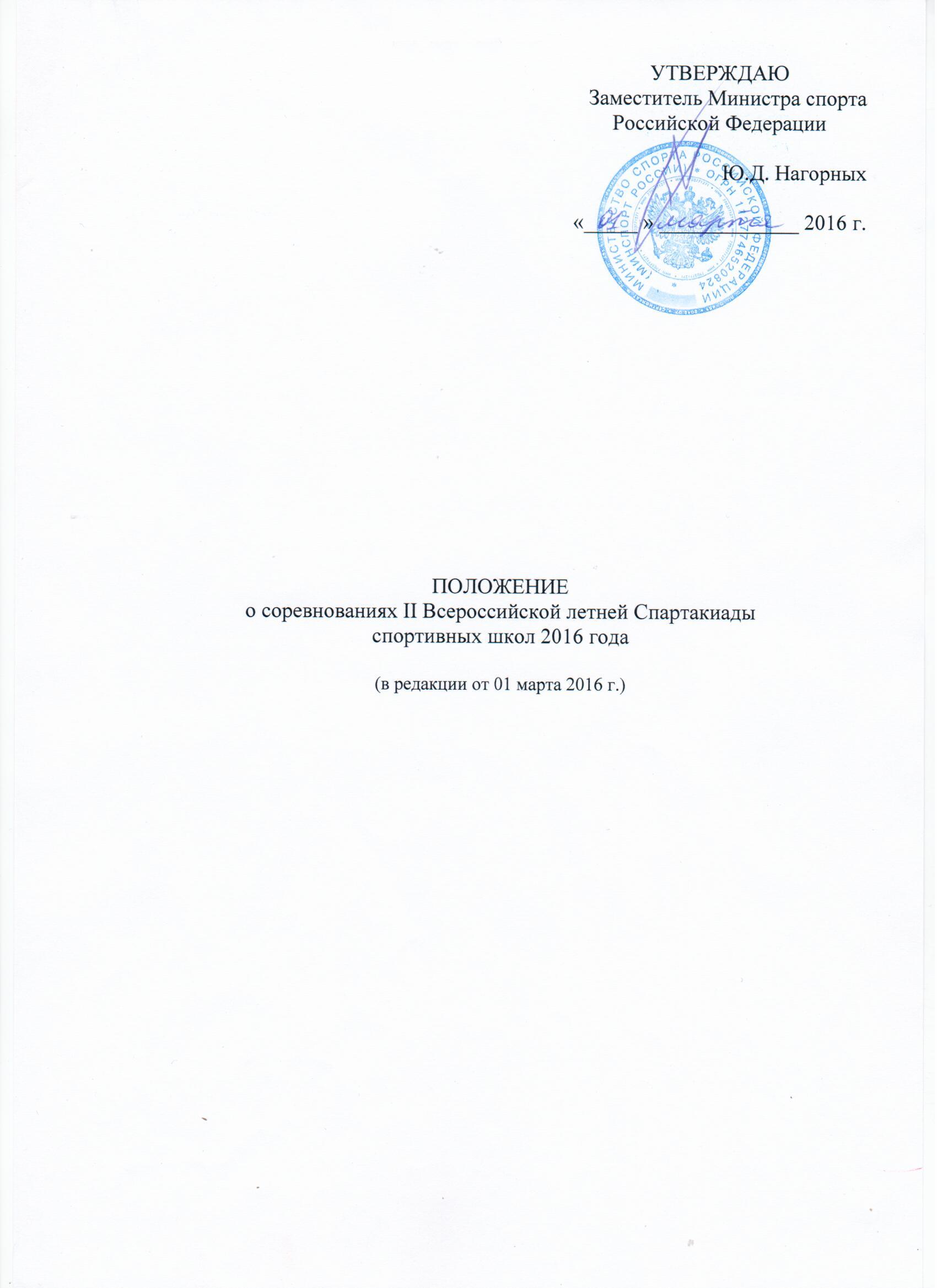 В связи с изменениями в программе Спартакиады изложить Положение в новой редакции: 1. ОБЩИЕ ПОЛОЖЕНИЯ1.1. 	Настоящее положение разработано в соответствии с распоряжением Правительства Российской Федерации от 26 сентября 2013 года № 1722-р «О проведении Всероссийской спартакиады между субъектами Российской Федерации по летним и зимним видам спорта среди различных групп и категорий населения» и определяет порядок проведения II Всероссийской летней спартакиады спортивных школ 2016 года (далее – Спартакиада).  1.2. Спартакиада является комплексным спортивно-массовым мероприятием и проводится в целях развития и популяризации спорта в Российской Федерации, а также в целях повышения уровня физической подготовленности и мастерства спортивного резерва России.1.3.	Основными задачами Спартакиады являются:	- пропаганда здорового образа жизни, формирование позитивных жизненных установок у подрастающего поколения, гражданское и патриотическое воспитание учащихся спортивных школ; - развитие материально-технической базы и предоставления больших возможностей для занятий спортом;- оценка эффективности деятельности субъектов Российской Федерации при подготовке спортивного резерва по базовым олимпийским видам спорта1.4. Соревнования проводятся по следующим видам спорта: 1.5. Основанием для командирования команды спортивной школы на соревнования Спартакиады является вызов ФГБУ «Федеральный центр подготовки спортивного резерва» (далее – ФГБУ ФЦПСР), направленный в адрес органов исполнительной власти субъектов Российской Федерации в области физической культуры и спорта, в соответствии с настоящим Положением. 2. МЕСТА И СРОКИ ПРОВЕДЕНИЯ 2.1.	Места и сроки проведения соревнований Спартакиады указаны в Приложении № 1.2.2.	Спартакиада проводится с 06 июня  по 15 августа 2016 года в соответствии с Условиями проведения соревнований по видам спорта согласно Приложению № 2. 3. ОРГАНИЗАТОРЫ МЕРОПРИЯТИЯ3.1.	 Общее руководство организацией Спартакиады осуществляют Министерство спорта Российской Федерации (далее – Минспорт России) и Федеральное государственное бюджетное учреждение «Федеральный центр подготовки спортивного резерва» (далее ФГБУ «ФЦПСР») и общероссийские спортивные федерации по видам спорта. 3.2. Непосредственное проведение соревнований Спартакиады возлагается на органы исполнительной власти субъектов Российской Федерации, осуществляющие управление в области физической культуры и спорта, а также на региональные и общероссийские спортивные федерации, Главную судейскую коллегию Спартакиады, судейские коллегии по видам спорта и организационные комитеты, созданные на местах проведения соревнований.3.3.	Главные судьи и главные секретари судейских коллегий по видам спорта утверждаются Минспортом России на основании рекомендаций общероссийских федераций по летним видам спорта.Главный судья, заместитель главного судьи и главный секретарь Спартакиады утверждаются Минспортом России.3.3.1.	Судьи, входящие в состав Главной судейской коллегии и Главного секретариата Спартакиады, утверждаются ФГБУ ФЦПСР или Главной судейской коллегией Спартакиады. 3.3.2.	Составы судейских коллегий по видам спорта, утверждаются ФГБУ ФЦПСР на основании рекомендаций общероссийских федераций и в соответствии с квалификационными требованиями к спортивным судьям, утвержденными приказами Минспорта России.3.4. ФГБУ ФЦПСР или Главная судейская коллегия Спартакиады в случае необходимости имеют право своим решением до начала и во время проведения соревнований:- вносить изменения в состав судейских коллегий по видам спорта по представлению общероссийской спортивной федерации по виду спорта;- отстранять от исполнения судейских обязанностей любого судью в составе судейских коллегий по видам спорта (в том числе Главного судью) решением Главной судейской коллегии Спартакиады на основании заявления от одного или нескольких руководителей команд за нарушения настоящего Положения, осуществление противоправного влияния на результаты соревнований, за судейство в состоянии алкогольного или наркотического опьянения, нарушение дисциплины и по иным основаниям.     4. ТРЕБОВАНИЯ К УЧАСТНИКАМ И УСЛОВИЯ ИХ ДОПУСКА4.1. В соревнованиях принимают участие команды спортивных школ и иных организаций или учреждений спортивной направленности независимо от формы собственности и ведомственной принадлежности (далее – спортивных школ), осуществляющих на постоянной основе подготовку спортивного резерва по базовым видам спорта согласно приказа Минспорта России от 14 февраля 2014 года № 83 в соответствии с изменениями и дополнениями согласно приказа Минспорта России от 13 августа 2015 года № 812.4.1.1. В виде исключения по результатам двух последних спортивных сезонов (2015 и 2016 годов) к участию в Спартакиаде совместным решением Главной судейской коллегии Спартакиады и общероссийской спортивной федерации по согласованию со старшим тренером по резерву ФГБУ ФЦПСР могут быть допущены спортивные школы из субъектов Российской Федерации, у которых данный вид спорта не является базовым.4.1.2. Субъект Российской Федерации, являющийся организатором финальных соревнований Спартакиады, имеет право выставить одну команду спортивной школы по данному виду спорта (исключение – соревнования по боксу, на которых спортсмены команды-организатора соревнований Спартакиады отбираются на общих основаниях).4.1.3. В состав команды спортивной школы могут включаться только граждане Российской Федерации.4.1.4. 	Возрастные группы спортсменов по каждому виду спорта указаны в Приложении № 2.Возраст спортсмена определяется по году рождения, если иное не указано в условиях допуска согласно Приложению № 2.Спортсмен, возраст которого не соответствует возрасту, указанному в условиях проведения соревнований по видам спорта согласно Приложению № 2, к участию в соревнованиях не допускается.4.1.5. Команда по виду спорта от субъекта Российской Федерации должна быть составлена из спортсменов одной спортивной школы, являющейся сильнейшей спортивной школой данного субъекта по данному виду спорта в текущем спортивном сезоне.4.1.6. В дзюдо, настольном теннисе, современном пятиборье, спортивной борьбе (вольный стиль), спортивной гимнастике и теннисе субъект Российской Федерации (в соответствии с вызовом ФГБУ ФЦПСР) может заявить команду юношей из одной спортивной школы и команду девушек из той же или другой спортивной школы, при том в состав каждой команды могут включаться спортсмены только одной школы. В фехтовании в видах программы могут выступать команды из разных спортивных школ (в виде программы – команда формируется из числа спортсменов только одной школы). 	4.2.	К участию в соревнованиях Спартакиады допускаются лица, имеющие подготовку не ниже 2 юношеского спортивного разряда, если иное не указано в условиях проведения соревнований по виду спорта согласно Приложению № 2.4.3.	Допуск спортсменов к соревнованиям Спартакиады осуществляется в соответствии с Приложением № 2. 	4.4. Состав команды и общий количественный состав участников Спартакиады по видам спорта указан в Приложении № 2.  4.5.	Перечень соревнований и критерии отбора на соревнования Спартакиады определяются ФГБУ ФЦПСР совместно с общероссийскими федерациями по видам спорта.	4.5.1. Спортсмены и команды спортивных школ обязаны не менее одного раза принять участие в соревнованиях, по результатам которых будет определен состав участников финальных соревнований Спартакиады.	Это требование относится к спортсменам, входящим в команду спортивной школы субъекта Российской Федерации, на территории которого будут проводиться соревнования Спартакиады. 4.6. В велоспорте-БМХ, велоспорте-маунтинбайк, велоспорте-треке, велоспорте-шоссе, гребле на байдарках и каноэ, гребном слаломе, гребном спорте, легкой атлетике, плавании, прыжках в воду, прыжках на батуте, пулевой стрельбе, синхронном плавании, стендовой стрельбе, и стрельбе из лука, если спортсмен получил право участия в соревнованиях Спартакиады, то он имеет право выступать в любой спортивной дисциплине, входящей в программу Спартакиады по данному виду спорта, если иное не указано в «Условиях проведения соревнований по видам спорта» (Приложение №2 к Положению) или в «Порядке» выхода спортсменов и команд на финальные соревнования Спартакиады.4.7.	Спортсмены команд спортивных школ, допущенных к участию в соревнованиях Спартакиады, должны иметь единую спортивную соревновательную и парадную форму с наименованием спортивной школы, а также личный спортивный инвентарь и оборудование.	Спортивная соревновательная форма, личный спортивный инвентарь и оборудование должны соответствовать требованиям, указанным в Правилах соревнований по видам спорта.4.8.	Территориальная принадлежность спортсмена определяется на 01 сентября 2015 года в соответствии с территориальной принадлежностью его спортивной организации (спортивного клуба, спортивной школы и т.д.), совпадающей с постоянной или временной регистрацией, и не может меняться до окончания соревнований Спартакиады. Регистрация должна быть оформлена не позднее 15 октября 2015 года на той территории, за которую будет выступать спортсмен в соревнованиях Спартакиады по видам спорта.4.8.1. В случае нахождения спортивной организации субъекта Российской Федерации на территории сопредельного субъекта, территориальная принадлежность спортсменов, зачисленных в данную организацию, определяется территориальной принадлежностью его спортивной организации (а не регистрацией по месту пребывания).Именная заявка в этих случаях должна быть взаимно согласована с сопредельным субъектом. 4.8.2. В период с 01 сентября 2015 года до окончания соревнований Спартакиады спортсмен должен выступать только за один субъект Российской Федерации.С 01 января 2016 года до окончания соревнований Спартакиады спортсмен должен числиться в одной спортивной школе. 4.9.	Соревнования Спартакиады считаются состоявшимися, если количество спортсменов и команд соответствует минимальному количеству, установленному в правилах соревнований по видам спорта.4.10. На соревнованиях Спартакиады создается комиссия по допуску участников, которую возглавляет ответственный представитель органа исполнительной власти субъекта Российской Федерации, осуществляющего управление в области физической культуры и спорта, на месте проведения соревнований.В состав комиссии в обязательном порядке включается технический делегат соответствующей общероссийской федерации и один представитель главной судейской коллегии по виду спорта (главный секретарь, заместитель главного судьи или заместитель главного секретаря по виду спорта).4.10.1. В комиссию по допуску участников представляется именная заявка (Приложение № 3), официальные протоколы соревнований по данному виду спорта текущего спортивного сезона (первенство спортивной школы, города, субъекта Российской Федерации или иные соревнования, в которых принимали участие спортсмены данной спортивной школы), а также следующие документы на каждого спортсмена:- паспорт, а в случае его отсутствия – свидетельство о рождении, а также документ о регистрации по месту жительства или по месту временного пребывания, подтверждающий гражданство, дату рождения и место жительства; - любой официальный удостоверяющий документ с фотографией, подтверждающий принадлежность спортсмена к спортивной школе данной территории;- заверенная копия приказа о зачислении в данную спортивную школу; - классификационная книжка (билет), удостоверение или официально заверенная выписка из приказа о присвоении спортивного разряда; - полис обязательного медицинского страхования;- оригинал договора (страхового полиса) о страховании жизни и здоровья от несчастных случаев.Дополнительно каждый член спортивной команды (включая всех сопровождающих лиц) сдает согласие на обработку персональных данных (Приложение № 9). Дополнительно для отдельных видов спорта представляется полис страхования гражданской ответственности за вред, причиненный третьим лицам в соответствии с указанием в Приложении № 2. 4.10.2. По результатам проверки документов комиссия по допуску участников оформляет решение согласно Приложению № 4, утверждаемое главным судьей по виду спорта. 4.10.3. На основании решения комиссии участник (спортсмены, руководитель команды, тренеры и другой обслуживающий персонал) считается официально допущенным к соревнованиям Спартакиады.4.10.4. Протест на решение комиссии по допуску участников подается руководителем команды в комиссию по допуску и должен быть рассмотрен ею в день приезда.В случае отклонения протеста, официальный руководитель команды может подать апелляцию в Главную судейскую коллегию (Главный секретариат) Спартакиады. Апелляция подается в письменном виде в этот же день лично или по факсу.До решения Главной судейской коллегии спортсмен (команда), на которого подан протест, считается допущенным условно.	4.10.5. Решение Главной судейской коллегии Спартакиады является окончательным.4.11. На Спартакиаде будет проводиться допинг-контроль.5. ПРОГРАММА СПОРТИВНЫХ МЕРОПРИЯТИЙ5.1.	Программа проведения соревнований по дням по каждому виду спорта приведена в Условиях проведения соревнований (Приложение № 2).5.2. Программа проведения соревнований Спартакиады определяется в соответствии с Приложением № 2.  5.3.	Соревнования на всех этапах Спартакиады проводятся в соответствии с правилами соревнований по видам спорта, утвержденными Министерством спорта Российской Федерации.6. УСЛОВИЯ ПОДВЕДЕНИЯ ИТОГОВ6.1.	Соревнования по видам спорта проводятся с подведением личного и командного первенства.6.2.	На соревнованиях Спартакиады:– определяются места, занятые всеми спортсменами в личном первенстве, в каждом виде программы по видам спорта;– определяются места, занятые командами спортивных школ субъектов Российской Федерации, в командном первенстве в каждом виде спорта в соответствии с Условиями проведения соревнований (Приложение № 2).	При определении командного первенства в виде спорта, в случае равенства очков у двух или более команд, преимущество получает команда, имеющая больше первых, затем вторых и т.д. мест в индивидуальных спортивных дисциплинах.	6.3.	Параллельный зачет и перезачет результатов на Спартакиаде не производится.6.4.	Протесты   на   решения   судейских   коллегий   по   видам спорта подаются руководителями команд в сроки, установленные правилами соревнований, и рассматриваются главными судейскими коллегиями по видам спорта.В случае несогласия с решением главной судейской коллегии по протесту, руководитель команды имеет право подать апелляцию в апелляционное жюри соревнований по данному виду спорта, образованное согласно нормативным документам общероссийской спортивной федерации по данному виду спорта.Решение апелляционного жюри по вопросам, касающимся результатов соревнований, является окончательным и дальнейшему рассмотрению не подлежит. 6.5.	Главная судейская коллегия Спартакиады рассматривает апелляции руководителей команд только по вопросам нарушения возрастных и (или) количественных ограничений, по территориальной принадлежности спортсменов, а также в случаях нарушения программы и порядка проведения соревнований, установленных настоящим Положением.6.6.	Протесты и апелляции на решения судейских коллегий по видам спорта, которые относятся к определению результатов и подведению итогов соревнований, а также любые заявления и протесты, поданные по окончании соревнований по виду спорта, не рассматриваются. 6.7.	Итоговые результаты (протоколы) и отчеты на бумажном и электронном носителях представляются в ФГБУ ФЦПСР в течение двух недель со дня окончания спортивного соревнования.Оперативная информация в электронном виде посылается судейской коллегией по виду спорта в главный секретариат Спартакиады. Объем и сроки представления этой информации устанавливается Инструкцией главного секретариата согласно Приложению № 10.7. НАГРАЖДЕНИЕ7.1.	На соревнованиях Спартакиады спортсмены, занявшие первые места, награждаются памятными призами, медалями и дипломами Минспорта России.	7.2.	Спортсмены, занявшие вторые и третьи места, награждаются медалями и дипломами Минспорта России.	7.3.	Команды спортивных школ субъектов Российской Федерации в игровых видах спорта, занявшие 1-3 места, награждаются памятными кубками Минспорта России, а спортсмены – медалями и дипломами Минспорта России.	7.4.	Команды спортивных школ субъектов Российской Федерации, занявшие 1-3 места в командном первенстве в каждом виде спорта, награждаются памятными кубками Минспорта России.7.5.	Тренеры победителей во всех спортивных дисциплинах награждаются дипломами Минспорта России. 	7.6.	Всем участникам соревнований (спортсменам, руководителям команд, тренерам и другим специалистам из состава команды, судьям) вручается сувенирная продукция Минспорта России.8. УСЛОВИЯ ФИНАНСИРОВАНИЯ8.1.	Минспорт России, и органы исполнительной власти субъектов Российской Федерации (по месту проведения соревнований), осуществляющие управление в области физической культуры и спорта, обеспечивают долевое участие по финансированию Спартакиады по согласованию.8.2.	Минспорт России осуществляет финансовое обеспечение Спартакиады в соответствии с Порядком финансирования за счет средств федерального бюджета и Нормами расходов средств на проведение физкультурных и спортивных мероприятий, включенных в Единый календарный план межрегиональных, всероссийских и международных физкультурных мероприятий и спортивных мероприятий.8.3.	Дополнительное финансовое обеспечение, связанное с организационными расходами по подготовке и проведению Спартакиады, осуществляется за счет средств бюджетов субъектов Российской Федерации и внебюджетных средств других участвующих организаций.8.4.	Расходы по командированию (проезд к месту проведения соревнований и обратно, суточные в пути, страхование) участников Спартакиады (спортсменов, руководителей команд, тренеров и других специалистов) до места проведения соревнований и обратно обеспечивают командирующие организации.8.5. Страхование участников Спартакиады производится за счет средств бюджетов субъектов Российской Федерации и внебюджетных средств, в соответствии с законодательством Российской Федерации.9. ОБЕСПЕЧЕНИЕ БЕЗОПАСНОСТИ УЧАСТНИКОВ И ЗРИТЕЛЕЙ9.1. Обеспечение безопасности участников и зрителей осуществляется согласно требованиям Правил обеспечения безопасности при проведении официальных спортивных соревнований, утвержденных постановлением Правительства Российской Федерации от 18 апреля 2014 года № 353, а также требованиям правил по соответствующим видам спорта.9.2. Соревнования проводятся на объектах спорта, включенных во Всероссийский реестр объектов спорта в соответствии с Федеральным законом от 04 декабря 2007 года № 329-ФЗ «О физической культуре и спорте в Российской Федерации».9.3. Оказание скорой медицинской помощи осуществляется в соответствии с приказом Министерства здравоохранения и социального развития Российской Федерации от 09.08.2010 г. № 613Н «Об утверждении порядка оказания медицинской помощи при проведении физкультурных и спортивных мероприятий».10. СТРАХОВАНИЕ УЧАСТНИКОВ10.1.	Участие в соревнованиях осуществляется только при наличии оригинала договора (страхового полиса) о страховании жизни и здоровья от несчастных случаев и предоставляется в комиссию по допуску на каждого участника соревнований.	11. ПОДАЧА ЗАЯВОК НА УЧАСТИЕ11.1.	Подтверждение участия (предварительная количественная заявка) в соревнованиях (Приложение № 6) в обязательном порядке должно было быть направлено в ФГБУ ФЦПСР (499) 261-72-72, junior_sport@mail.ru) не позднее 15 ноября 2015 года.11.2.	Именные заявки (Приложение № 3) подаются в день приезда в комиссию по допуску участников по месту проведения соревнований.11.3.	План приезда-отъезда команды (Приложение № 7) направляется в обязательном порядке в оргкомитет по месту проведения соревнований не позднее, чем за 2 недели до начала соревнований.11.4.	Главная судейская коллегия по виду спорта в период проведения соревнований Спартакиады представляет в главный секретариат Спартакиады:	 в день приезда – решение комиссии по допуску участников согласно Приложению № 4.ежедневно – оперативные результаты по итогам соревнований;в день окончания соревнований – технический отчет (результаты), подписанный главным судьей и главным секретарем соревнования;Итоговый отчет Главной судейской коллегии о проведении соревнований Спартакиады согласно Приложению № 8 и протоколы соревнований представляются в Главный секретариат Спартакиады в день отъезда.11.5. Отчет о соревнованиях Спартакиады, которые проводились далеко от расположения Главного секретариата, сдается (или отправляется по почте) в течение трех дней по окончании соревнований в адрес ФГБУ ФЦПСР – . Москва, ул. Казакова, д. 18, тел./факс (499) 261-72-72, электронный адрес junior_sport@mail.ru.1Бадминтон17Пулевая стрельба2Бокс18Синхронное плавание3Велоспорт-БМХ19Современное пятиборье4Велоспорт-маунтинбайк20Спортивная борьба, в т.ч. 5Велоспорт-треквольная борьба 6Велоспорт-шоссегреко-римская борьба7Гребля на байдарках и каноэ21Спортивная гимнастика8Гребной слалом22Стендовая стрельба9Гребной спорт (академическая гребля)23Стрельба из лука10Дзюдо24Теннис11Легкая атлетика25Триатлон12Настольный теннис26Тхэквондо-ВТФ13Парусный спорт27Тяжелая атлетика14Плавание28Фехтование15Прыжки в воду29Художественная гимнастика16Прыжки на батуте